List of published papers of Ms. Roshani Chandrakar,Registered for Ph.D., under the Guide of Dr. Shobha Shrivastava (Department of Sociology), Govt. C.L.C. College PatanTopic-“Prajapita Brahma kumari Ishwariya Vishwa-vidyalay ke karyon me naitik mulyon awam samajik avadan ka adhyyan Durg Jile ke pariprekshya me” 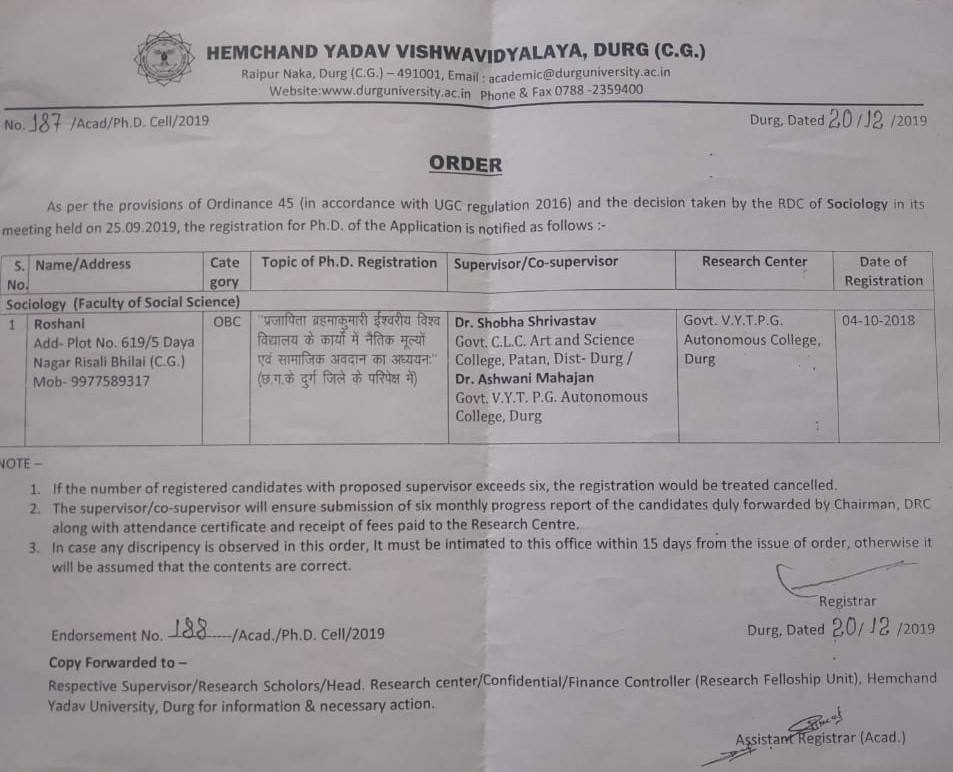 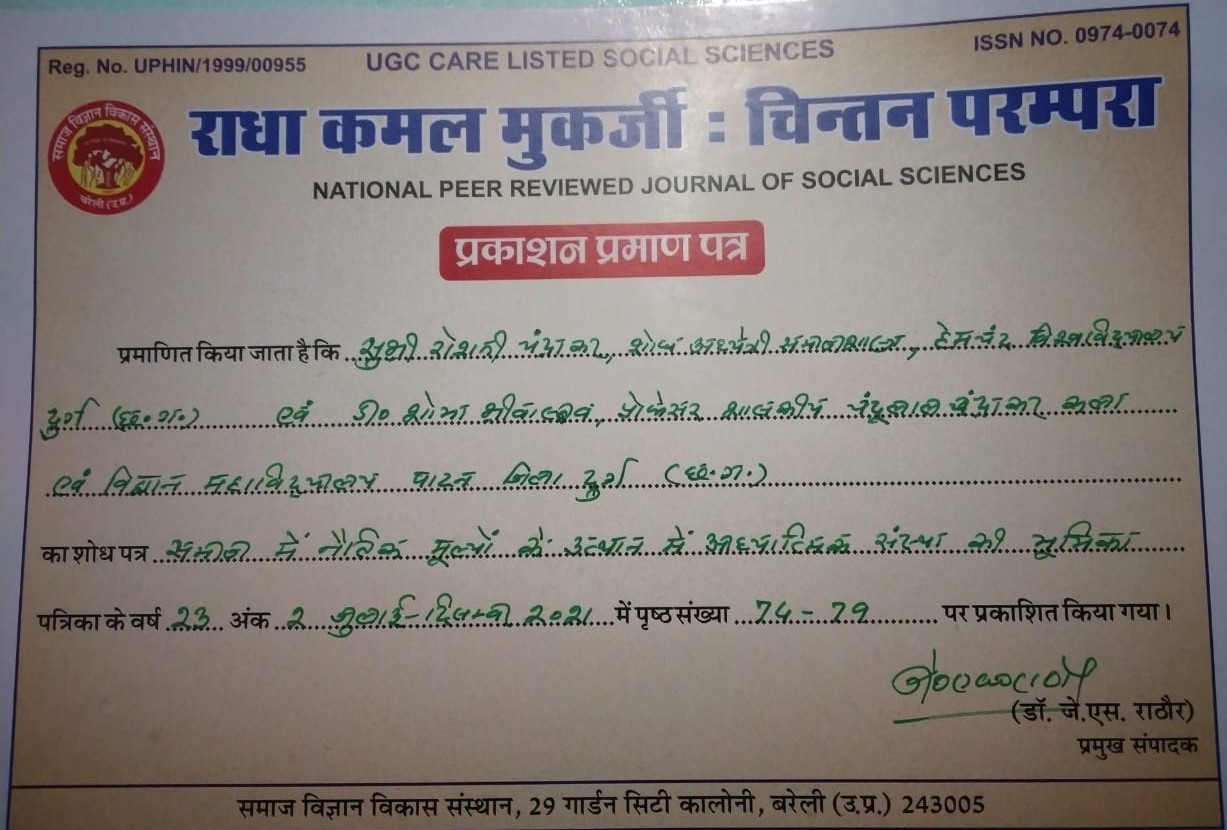 S.No.AuthorTitleName of the Journal and it’s website&Link of the Paper, published in the JournalVolume & PageISBNWhether in UGC CARE LIST1Roshni Chandrakar & Dr. Shobha ShrivastavaSamaj me naitik mulyon ke utthan me Adhyatmik Snstha ki BhoomikaRadhakamal  Mukharjee : Chintan Paramparawww.chintanparampara.co.inhttp://www.chintanparampara.co.in/pdf/July-december-21.pdf23(2)-July-Dec-2021, page 74-790974 -0074Yes